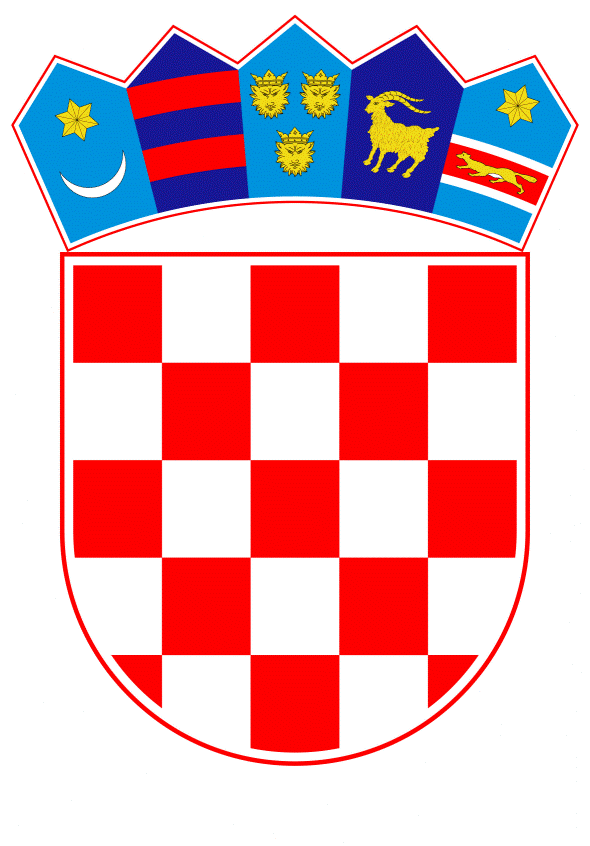 VLADA REPUBLIKE HRVATSKEZagreb, 1. veljače 2019.______________________________________________________________________________________________________________________________________________________________________________________________________________________________PrijedlogNa temelju članka 31. stavka 3. Zakona o Vladi Republike Hrvatske (Narodne novine, br. 150/11, 119/14, 93/16 i 116/18), Vlada Republike Hrvatske je na sjednici održanoj ______________ 2019. godine donijela Z A K L J U Č A K	1.	Vlada Republike Hrvatske podupire realizaciju projekta "Društveno-kulturni, istraživačko-razvojno-inovacijski i memorijalni centar Ruđer Bošković".	2.	Zadužuju se Ministarstvo kulture, Ministarstvo znanosti i obrazovanja i Ministarstvo turizma da razmotre moguće modele financiranja Projekta iz točke 1. ovoga Zaključka, te pruže stručnu i savjetodavnu podršku Gradu Dubrovniku.	3.	Za koordinaciju svih aktivnosti dionika iz točke 2. ovoga Zaključka određuje se Ministarstvo kulture.Klasa:Urbroj:Zagreb,										Predsjednik									mr. sc. Andrej PlenkovićO B R A Z L O Ž E NJ EGrad Dubrovnik pokretač je integriranog programa revitalizacije dubrovačkih ljetnikovaca koji predstavljaju jednu od najvažnijih kulturno-povijesnih vrijednosti ne samo Grada Dubrovnika, Dubrovačko-neretvanske županije, već i Republike Hrvatske. Ljetnikovci do sada nisu bili društveno, kulturno i gospodarski valorizirani unatoč svom iznimnom razvojnom potencijalu ne samo za lokalne zajednice i turizam, već i u globalnom i nacionalnom pametnom, održivom i uključivom razvojnom smislu.Upravo iz tog razloga, Grad Dubrovnik pokretač je ovoga integriranog programa čiji je cilj stvaranje mreže nacionalno i međunarodno relevantnih polivalentnih društveno-kulturnih, istraživačko-razvojno-inovacijskih (IRI), društveno-gospodarskih i posjetiteljsko-memorijalnih centara. Prvi u nizu ljetnikovaca koji se planiraju staviti u funkciju ovoga programa jest Ljetnikovac Gučetić. Ljetnikovac Gučetić upisan je u Registar kulturnih dobara Republike Hrvatske pod oznakom Z-4385. Pravni status spomenutog dobra je zaštićeno kulturno dobro, dok je vrsta dobra nepokretno kulturno dobro - pojedinačno.Opći cilj projekta rekonstrukcije i revitalizacije Ljetnikovca Gučetić jest doprinijeti održivom društveno-gospodarskom razvoju, očuvanju i revitalizaciji kulturno-povijesne, prirodne i krajobrazne baštine, unaprjeđenju ukupne kvalitete življenja, a posebice društveno-kulturnog života lokalnog stanovništva te kvalitete, raznovrsnosti i prostorne disperzije turističke ponude naselja Donje Obuljeno, gradskog kotara Mokošica, Rijeke dubrovačke, Grada Dubrovnika, Dubrovačko-neretvanske županije te Republike Hrvatske u cjelini. Ovo se planira postići kroz stvaranje novog nacionalno i međunarodno relevantnog društveno-kulturnog, obrazovnog, znanstveno-istraživačko-razvojnog i turističko-posjetiteljskog sadržaja nadahnutog likom i djelom jednog najvećih hrvatskih uglednika, svjetski priznatog matematičara, fizičara, astronoma, filozofa, inženjera geodezije i graditeljstva i teologa Ruđera Boškovića. Stoga se ovim zaključkom osigurava aktivno uključenje i doprinos Ministarstva kulture, u suradnji s Ministarstvom znanosti i obrazovanja, Ministarstvom turizma i Gradom Dubrovnikom u realizaciji i financiranju ovoga projekta uz koordinaciju Ministarstva kulture.Predlagatelj:Ministarstvo kulturePredmet:Prijedlog zaključka u vezi s realizacijom projekta "Društveno-kulturni, istraživačko-razvojno-inovacijski i memorijalni centar Ruđer Bošković" 